Name VornameSchnupperwoche: Datum – DatumSchnupperberuf:Gebäudetechnikplaner/-in Heizung EFZ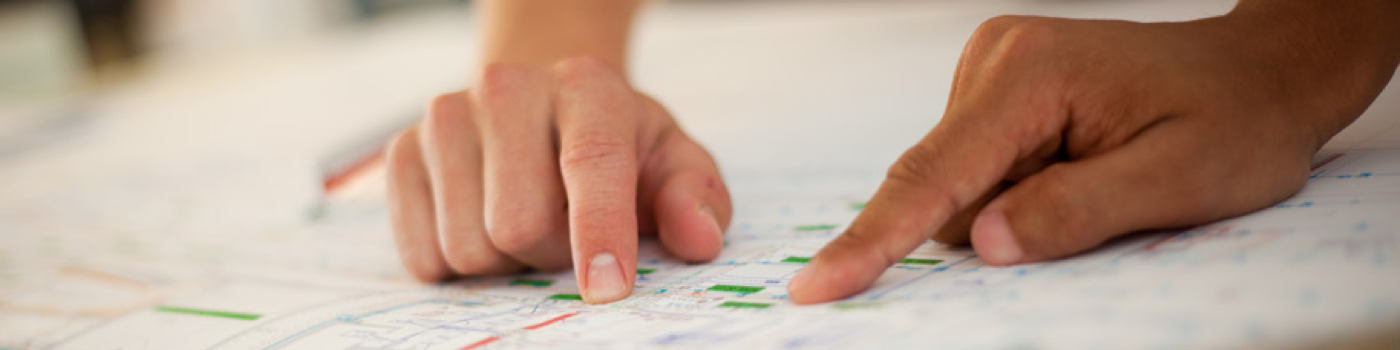 Name VornameSchnupperwoche: Datum – DatumSchnupperberuf:Gebäudetechnikplaner/-in Lüftung EFZName VornameSchnupperwoche: Datum – DatumSchnupperberuf:Gebäudetechnikplaner/-in Sanitär EFZName VornameSchnupperwoche: Datum – DatumSchnupperberuf: Heizungsinstallateur/-in EFZ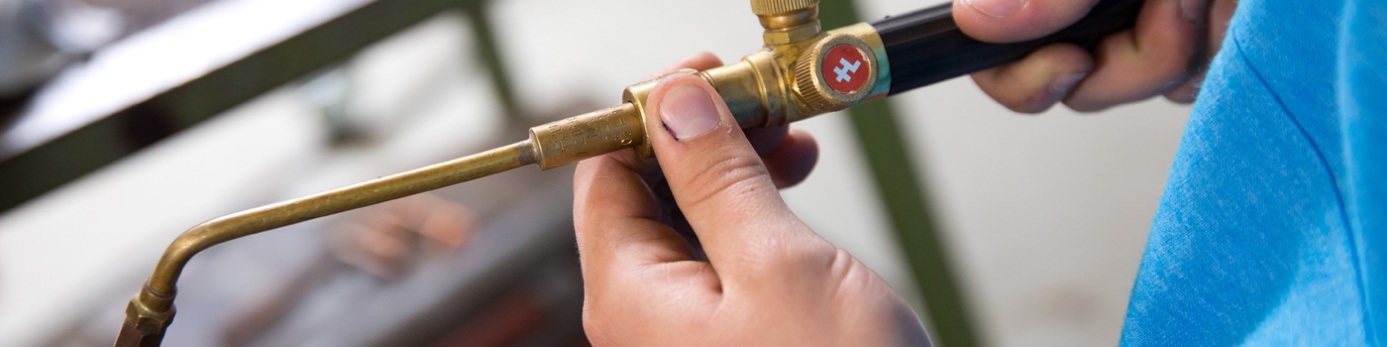 Name VornameSchnupperwoche: Datum – DatumSchnupperberuf: Lüftungsanlagenbauer/-in EFZ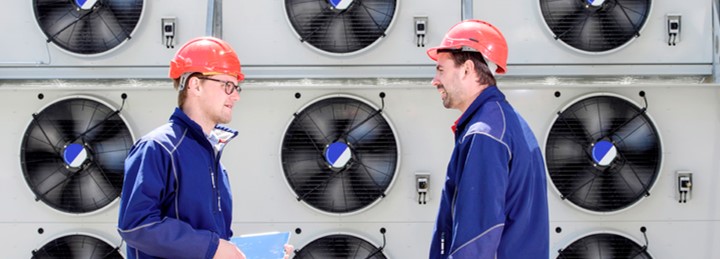 Name VornameSchnupperwoche: Datum – DatumSchnupperberuf: Sanitärinstallateur/-in EFZ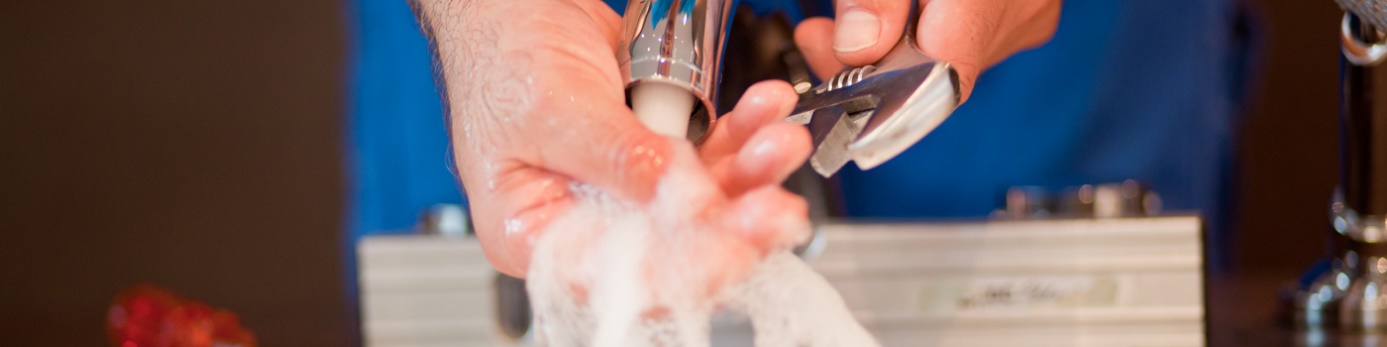 Name VornameSchnupperwoche: Datum – DatumSchnupperberuf: Spengler/-in EFZ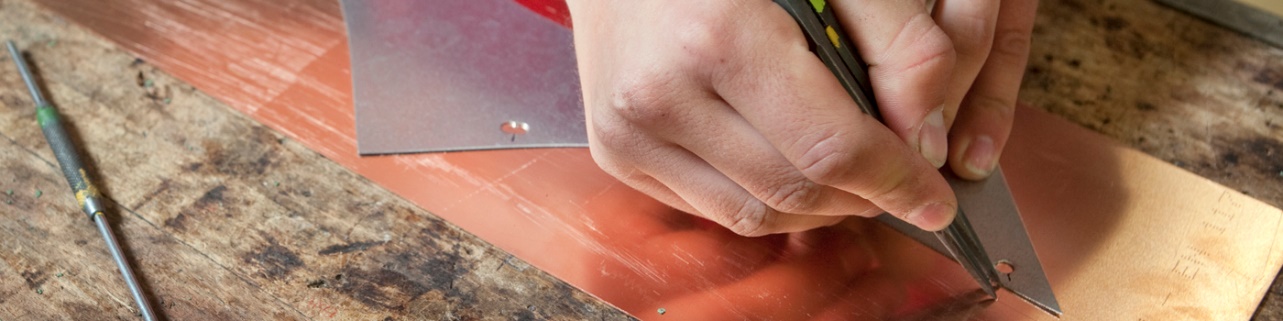 Name VornameSchnupperwoche: Datum – DatumSchnupperberuf: Sanitärpraktiker/-in EBA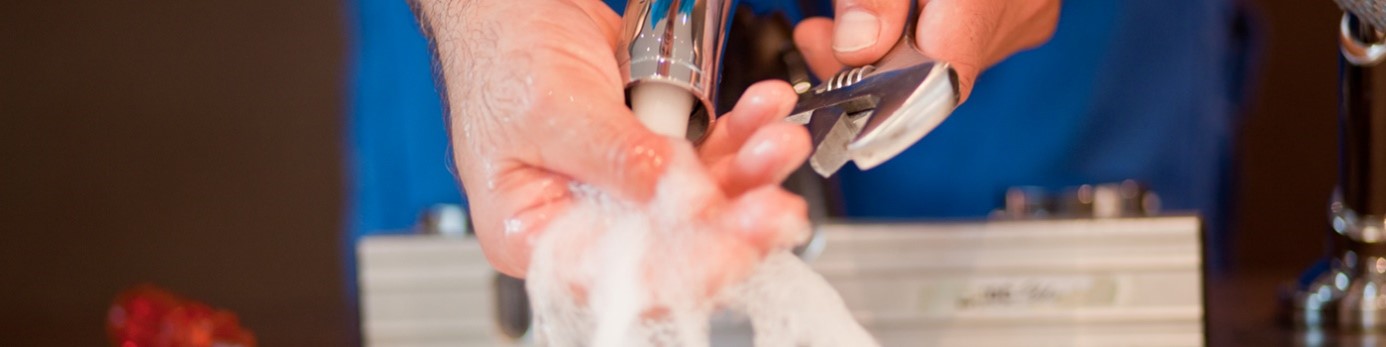 Name VornameSchnupperwoche: Datum – DatumSchnupperberuf: Heizungspraktiker/-in EBA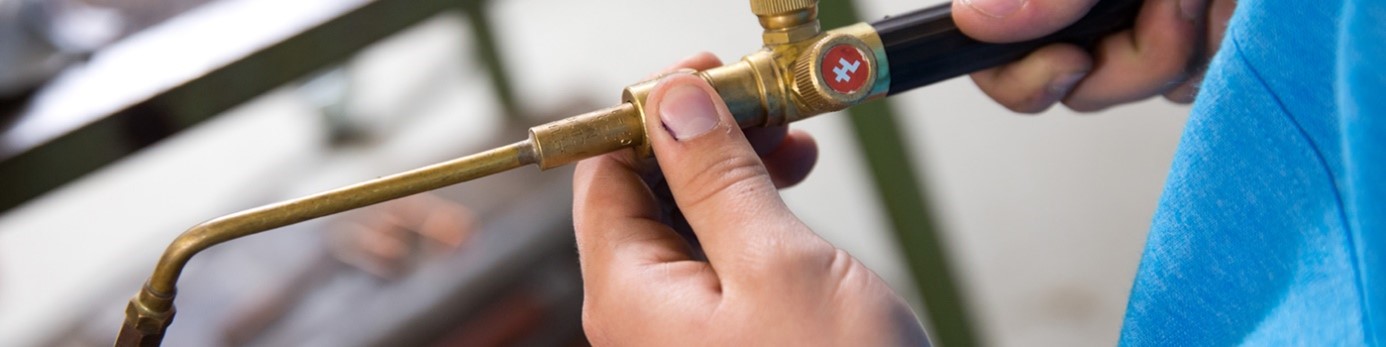 Name VornameSchnupperwoche: Datum – DatumSchnupperberuf: Spenglerpraktiker/-in EBAName VornameSchnupperwoche: Datum – DatumSchnupperberuf:Lüftungsanlagenpraktiker/-in EBA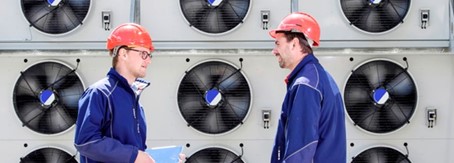 Während der Schnupperlehre: Durchführung und Auswertung
(wird durch den Schnupperlehrling ausgefüllt)Name/Vorname:Schnupperberuf:Datum:Aktivitäten:Notiere die praktischen Arbeiten, die du erledigen konntestBewerte sie, indem du an der entsprechenden Stelle ein Kreuzchen machstTag 1	  Kreuze an, was für dich zutrifft!Tag 2	  Kreuze an, was für dich zutrifft!Tag 3	  Kreuze an, was für dich zutrifft!Tag 4	  Kreuze an, was für dich zutrifft!Tag 5	  Kreuze an, was für dich zutrifft!Auswertung der SchnupperlehreBitte Fragen beantwortenWas ich sonst noch zu meiner Schnupperwoche sagen möchteDiversesWieso will ich diesen Beruf unbedingt lernen?Was fasziniert mich an diesem Beruf?Formular am Freitag an Berufsbildungsverantwortlichen abgeben.Heute habe ich folgende Arbeiten kennen gelernt(selber gemacht, mitgeholfen, zugeschaut)interessantEher etwas eintönigEinfachZiemlich schwierigSehr schwierigHeute habe ich folgende Arbeiten kennen gelernt(selber gemacht, mitgeholfen, zugeschaut) interessantEher etwas eintönigEinfachZiemlich schwierigSehr schwierigHeute habe ich folgende Arbeiten kennen gelernt(selber gemacht, mitgeholfen, zugeschaut)interessantEher etwas eintönigEinfachZiemlich schwierigSehr schwierigHeute habe ich folgende Arbeiten kennen gelernt(selber gemacht, mitgeholfen, zugeschaut)interessantEher etwas eintönigEinfachZiemlich schwierigSehr schwierigHeute habe ich folgende Arbeiten kennen gelernt(selber gemacht, mitgeholfen, zugeschaut)interessantEher etwas eintönigEinfachZiemlich schwierigSehr schwierigFragen zur Vorgehensweise und der SchnupperlehreJa?NeinIch habe vorgängig genügend Informationen für die Schnupperwoche durch den Betrieb erhalten.Ich wurde freundlich in Empfang genommen und gut betreut.Die Schnupperlehre hat mir gefallen.Ich möchte den Beruf gerne lernen.Ich würde gerne bei der Firma Name Firma eine Lehre absolvieren.Ich suche nach einem anderen Beruf.